Size-dependent colouration balances conspicuous aposematism and camouflage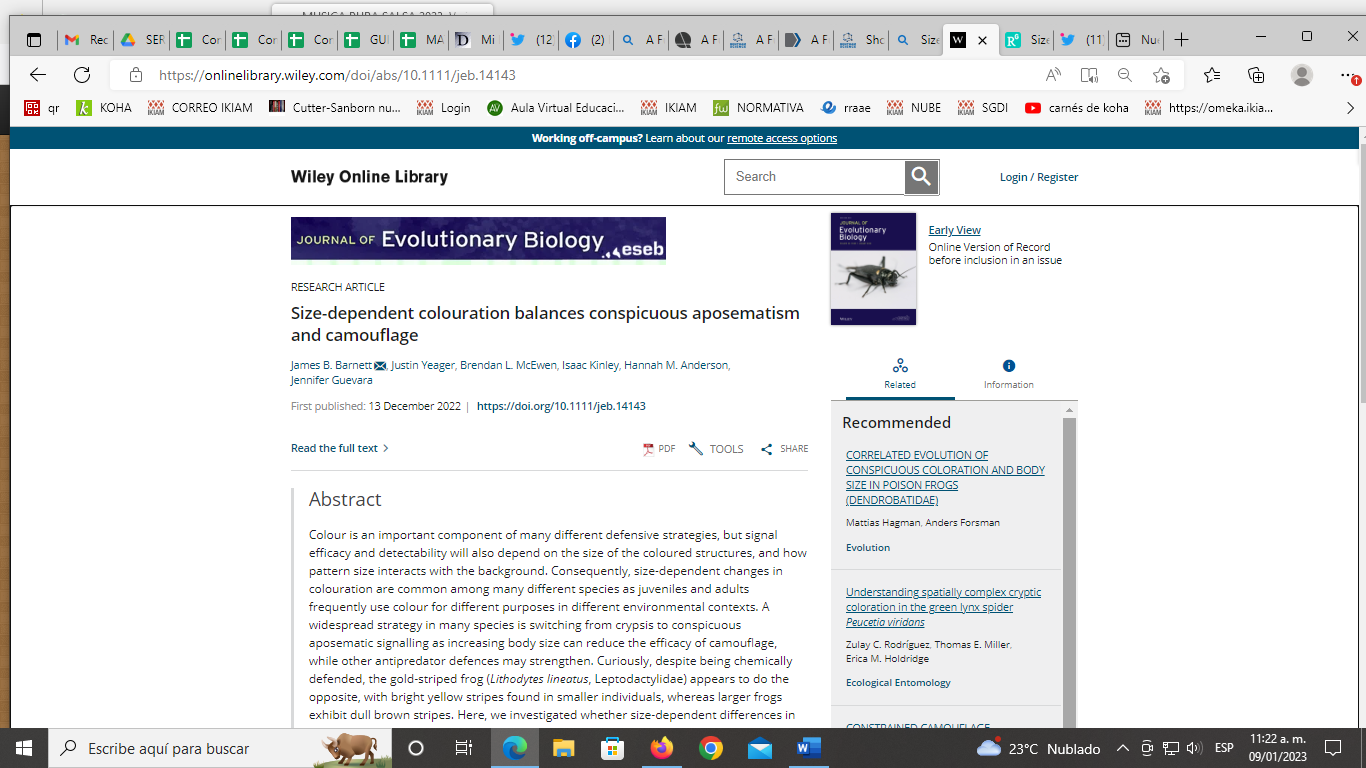 